                                             BURSA ULUDAĞ ÜNİVERSİTESİ                                             BURSA ULUDAĞ ÜNİVERSİTESİ                                             BURSA ULUDAĞ ÜNİVERSİTESİ                                             BURSA ULUDAĞ ÜNİVERSİTESİ                                             BURSA ULUDAĞ ÜNİVERSİTESİ                                             BURSA ULUDAĞ ÜNİVERSİTESİ                                             BURSA ULUDAĞ ÜNİVERSİTESİ                                             BURSA ULUDAĞ ÜNİVERSİTESİ                                             BURSA ULUDAĞ ÜNİVERSİTESİ                                             BURSA ULUDAĞ ÜNİVERSİTESİ                                             BURSA ULUDAĞ ÜNİVERSİTESİ                                             BURSA ULUDAĞ ÜNİVERSİTESİ                                             BURSA ULUDAĞ ÜNİVERSİTESİ                                             BURSA ULUDAĞ ÜNİVERSİTESİ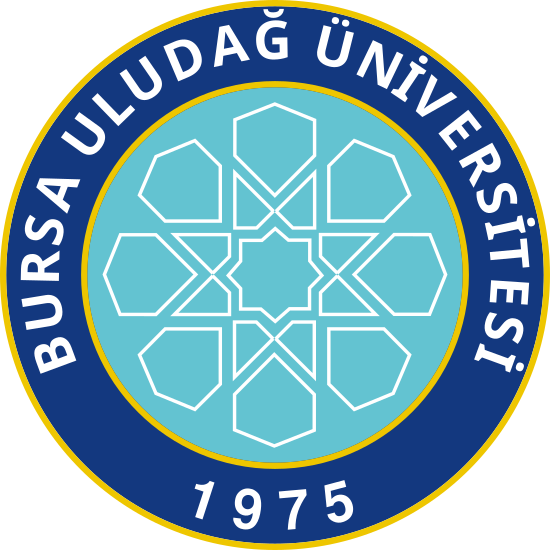 FEN BİLİMLERİ ENSTİTÜSÜFEN BİLİMLERİ ENSTİTÜSÜFEN BİLİMLERİ ENSTİTÜSÜFEN BİLİMLERİ ENSTİTÜSÜFEN BİLİMLERİ ENSTİTÜSÜFEN BİLİMLERİ ENSTİTÜSÜFEN BİLİMLERİ ENSTİTÜSÜFEN BİLİMLERİ ENSTİTÜSÜFEN BİLİMLERİ ENSTİTÜSÜFEN BİLİMLERİ ENSTİTÜSÜFEN BİLİMLERİ ENSTİTÜSÜFEN BİLİMLERİ ENSTİTÜSÜFEN BİLİMLERİ ENSTİTÜSÜFEN BİLİMLERİ ENSTİTÜSÜFEN BİLİMLERİ ENSTİTÜSÜFEN BİLİMLERİ ENSTİTÜSÜFEN BİLİMLERİ ENSTİTÜSÜ2018-2019 EĞİTİM-ÖĞRETİM YILI BAHAR YARIYILI DERS GÖREVLENDİRME FORMU2018-2019 EĞİTİM-ÖĞRETİM YILI BAHAR YARIYILI DERS GÖREVLENDİRME FORMU2018-2019 EĞİTİM-ÖĞRETİM YILI BAHAR YARIYILI DERS GÖREVLENDİRME FORMU2018-2019 EĞİTİM-ÖĞRETİM YILI BAHAR YARIYILI DERS GÖREVLENDİRME FORMU2018-2019 EĞİTİM-ÖĞRETİM YILI BAHAR YARIYILI DERS GÖREVLENDİRME FORMU2018-2019 EĞİTİM-ÖĞRETİM YILI BAHAR YARIYILI DERS GÖREVLENDİRME FORMU2018-2019 EĞİTİM-ÖĞRETİM YILI BAHAR YARIYILI DERS GÖREVLENDİRME FORMU2018-2019 EĞİTİM-ÖĞRETİM YILI BAHAR YARIYILI DERS GÖREVLENDİRME FORMU2018-2019 EĞİTİM-ÖĞRETİM YILI BAHAR YARIYILI DERS GÖREVLENDİRME FORMU2018-2019 EĞİTİM-ÖĞRETİM YILI BAHAR YARIYILI DERS GÖREVLENDİRME FORMU2018-2019 EĞİTİM-ÖĞRETİM YILI BAHAR YARIYILI DERS GÖREVLENDİRME FORMU2018-2019 EĞİTİM-ÖĞRETİM YILI BAHAR YARIYILI DERS GÖREVLENDİRME FORMU2018-2019 EĞİTİM-ÖĞRETİM YILI BAHAR YARIYILI DERS GÖREVLENDİRME FORMU2018-2019 EĞİTİM-ÖĞRETİM YILI BAHAR YARIYILI DERS GÖREVLENDİRME FORMU2018-2019 EĞİTİM-ÖĞRETİM YILI BAHAR YARIYILI DERS GÖREVLENDİRME FORMU2018-2019 EĞİTİM-ÖĞRETİM YILI BAHAR YARIYILI DERS GÖREVLENDİRME FORMU2018-2019 EĞİTİM-ÖĞRETİM YILI BAHAR YARIYILI DERS GÖREVLENDİRME FORMUANABİLİM DALI:ANABİLİM DALI:ÇEVRE MÜHENDİSLİĞİÇEVRE MÜHENDİSLİĞİÇEVRE MÜHENDİSLİĞİÇEVRE MÜHENDİSLİĞİÇEVRE MÜHENDİSLİĞİÇEVRE MÜHENDİSLİĞİPROGRAMI :PROGRAMI :TEZSİZ YÜKSEK LİSANSTEZSİZ YÜKSEK LİSANSTEZSİZ YÜKSEK LİSANSTEZSİZ YÜKSEK LİSANSTEZSİZ YÜKSEK LİSANSDERS AŞAMASIII. YARIYIL / BAHARII. YARIYIL / BAHARII. YARIYIL / BAHARII. YARIYIL / BAHARII. YARIYIL / BAHARII. YARIYIL / BAHARII. YARIYIL / BAHARII. YARIYIL / BAHARII. YARIYIL / BAHARII. YARIYIL / BAHARII. YARIYIL / BAHARII. YARIYIL / BAHARII. YARIYIL / BAHARII. YARIYIL / BAHARII. YARIYIL / BAHARII. YARIYIL / BAHARII. YARIYIL / BAHARII. YARIYIL / BAHARDERS AŞAMASIKODU DERSİN ADI DERSİN ADIZ/STULKrAK TSAK TSÖĞRETİM ÜYESİÖĞRETİM ÜYESİGÜNÜSAATİSAATİSINIFISINIFIDERS AŞAMASIZORUNLU DERSLERZORUNLU DERSLERDERS AŞAMASICEV 5302Çevre Mühendisleri için İstatistikaÇevre Mühendisleri için İstatistikaZ30066Prof. Dr. Ufuk AlkanProf. Dr. Ufuk AlkanPerşembe17:00-19:3017:00-19:30Ç101Ç101Ç101DERS AŞAMASICEV 5304İleri Çevre Mühendisliği Kimyası Iaİleri Çevre Mühendisliği Kimyası IaZ30077Prof. Dr. Güray SalihoğluDoç. Dr. Taner YonarProf. Dr. Güray SalihoğluDoç. Dr. Taner YonarSalı17:00-19:3017:00-19:30Ç101Ç101Ç101DERS AŞAMASISEÇMELİ DERSLERSEÇMELİ DERSLERDERS AŞAMASICEV 5122Su Kalitesi YönetimiSu Kalitesi YönetimiS22066Prof. Dr. Feza KaraerProf. Dr. Feza KaraerÇarşamba17:00-20:1517:00-20:15Ç105Ç105Ç105DERS AŞAMASICEV 5222Endüstriyel Atık Yönetimi Endüstriyel Atık Yönetimi S30066Doç. Dr. N. Kamil SalihoğluDoç. Dr. N. Kamil SalihoğluÇarşamba17:45-20:1517:45-20:15Ç107Ç107Ç107DERS AŞAMASICEV 5148Endüstriyel Atıksuların Geri Kazanım ve Tekrar Kullanım Teknikleri Endüstriyel Atıksuların Geri Kazanım ve Tekrar Kullanım Teknikleri S30066Prof. Dr. Seval K. Akal SolmazProf. Dr. Seval K. Akal SolmazPerşembe19:30-22:0019:30-22:00Ç104Ç104Ç104DERS AŞAMASICEV 5226Atıksu Mühendisliği  Atıksu Mühendisliği  S22066Prof. Dr. Gökhan Ekrem ÜstünProf. Dr. Gökhan Ekrem ÜstünÇarşamba17:45-21:1517:45-21:15Ç106Ç106Ç106DERS AŞAMASICEV 5316Arıtma Çamurlarının SusuzlaştırılmasıArıtma Çamurlarının SusuzlaştırılmasıS30066Doç. Dr. Selnur UçaroğluDoç. Dr. Selnur UçaroğluPazartesi17:00-19:3017:00-19:30Ç105Ç105Ç105